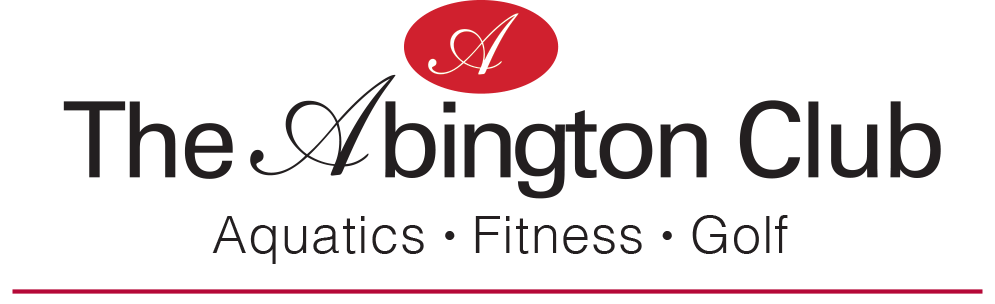 Job Description: Counselor-In-Training / Summer Summary: The CIT reports directly to the Senior Camp Counselor and Youth Programs Director and is responsible for aiding in the supervision of all camp participants.  CIT’s will be responsible for assisting the counselors in daily administration of the summer camp program, including ensuring the well-being and safety of all participants, administering games and activities, maintaining a fun and safe environment for the participants, keeping the camp room clean and assisting campers in and out each day.  Our goal is to help CIT’s develop their mental, physical, emotional and social experiences so they can move on the path towards becoming a part of the junior and senior counselor camp staff. Objectives:To give the CIT an opportunity:Develop a positive attitude & relationship relative to the youth program director, senior counselor, junior counselor & campers.Develop an understanding of individual differences.Develop leadership qualities and become a more responsible individualEmbrace the CIT program to develop the appropriate skill sets to move towards becoming a professional counselor.Requirements:13 years old as of June 19th, 2017.Must have an excellent school attendance record.Must have extra-curricular interests: athletic and/or cultural.Must be able Monday to Friday 9AM to 3PM.Must be able to attend mandatory training sessions: TBDProgram:Each CIT is assigned to a group or activity where he or she becomes an assistant to the counselor and/or specialist and is responsible to the counselor, the specialists and the Youth Program Director.Each CIT will be assigned to (1) CIT session.  You may request to volunteer at additional sessions.Assignments may be permanent or may be changed at the discretion of the director, or at the request of the CIT.All CIT’s will participate in an activity program that will include swimming, arts and crafts, athletics, creative and performing arts, etc.First year CIT's camp fees are reduced to $25 per day.  The CIT program is an unpaid training program.  Skills Required: Public speaking, leading small groups, and works well with peers and young children. Personal cell phones are prohibited during camp hours.  This job description in no way states or implies that these are the only duties to be performed by this employee. He or she will be required to follow any other instructions and to perform any other duties requested by his or her supervisor. 